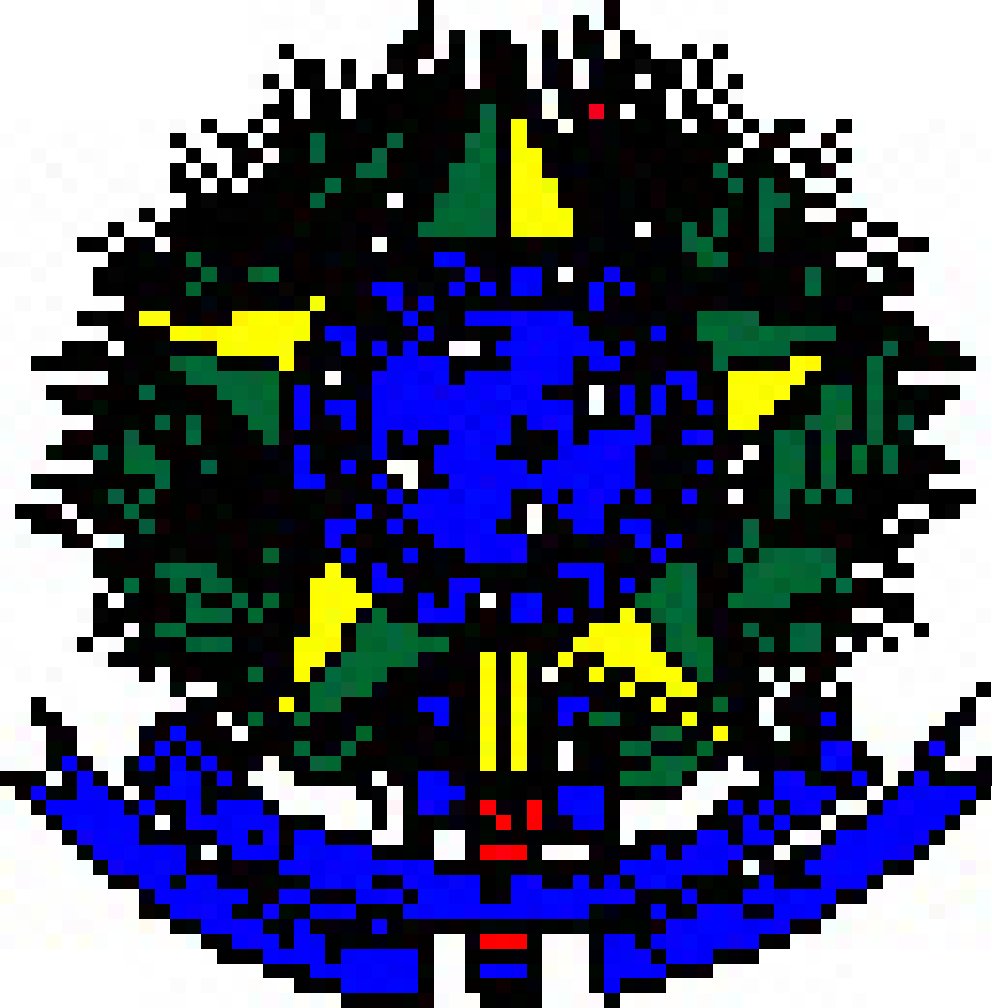 MINISTÉRIO DA EDUCAÇÃOSECRETARIA DE EDUCAÇÃO SUPERIORPROGRAMA DE EDUCAÇÃO TUTORIAL - PETTERMO DE COMPROMISSO DO ALUNOEu (NOME COMPLETO), RG nº (Nº RG, ÓRGÃO EXPEDIDOR/UF), CPF nº (Nº CPF), aluno do curso de graduação (NOME DO CURSO DE GRADUAÇÃO), matrícula nº (Nº DA MATRÍCULA), participante do grupo PET CIÊNCIAS AGRÁRIAS, na condição de (BOLSISTA OU VOLUNTÁRIO) firmo perante ao Instituto Federal de Educação, Ciência e Tecnologia de Minas Gerais Campus Rio Pomba, situado à Av. Dr. José Sebastião da Paixão - Lindo Vale, Rio Pomba - MG, 36180-000, representada pelo (a) Pró-Reitor (a) de Ensino de Graduação, e o Ministério da Educação, com sede na Esplanada dos Ministérios, Bloco L, Brasília/DF, representado pelo Secretário de Educação Superior, o presente Termo de Compromisso de Aluno(a) do Programa de Educação Tutorial – PET. Este Termo reger-se-á pela observância do aluno signatário ao cumprimento das exigências da Lei nº 11.180, de 23 de setembro de 2005 e das Portarias nº 976, de 27 de julho de 2010, e n° 343, de 24 de abril de 2013, e ainda ao disposto nas seguintes cláusulas: CLÁUSULA PRIMEIRA: Respeitar a diversidade e pluralidade de ideias e opiniões dos demais membros dos grupos PET, da comunidade universitária e da sociedade em geral. CLÁUSULA SEGUNDA: Preservar e incentivar a urbanidade e o desenvolvimento de atitudes éticas, como elemento de conduta individual. CLÁUSULA TERCEIRA: Manter atualizados tanto seus dados cadastrais quanto o dos estudantes do grupo do PET junto à SESu/MEC. CLÁUSULA QUARTA: Apresentar, quando solicitado pela IES, os documentos que comprovem as atividades desenvolvidas junto ao PET. CLÁUSULA QUINTA: Não ser bolsista de qualquer outro programa.CLÁUSULA SEXTA:Reconhecer que a participação no Programa de Educação Tutorial, para efeitos de certificação, terá duração de 02 (dois) anos de atuação efetiva e comprovada no Programa, não se formando vínculo empregatício de qualquer natureza com o Concedente em razão deste Termo de Compromisso. E para que surtam todos os efeitos legais, o presente Termo é firmado pelo Aluno participante do PET, pelo Professor Tutor do grupo e assinado pelo Pró-Reitor (a) de Ensino de Graduação (ou similar) da IES. Rio Pomba, ________de ___________ de 2021. _____________________________________________Aluno (a)_____________________________________________Professor (a) Tutor (a)_____________________________________________Pró-Reitor (a) de Ensino do IF Sudeste MG